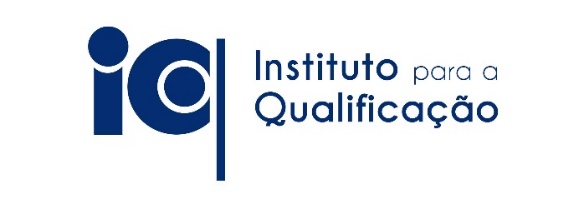 OFERTA FORMATIVA - 2023/2024CURSO PROFISSIONAL DE TÉCNICO/A DE TURISMODestinatários: jovens entre os 15 e os 23 anosHabilitação Escolar (para entrar): 9º ano de escolaridade e/ou frequência do ensino secundário, ou titulares de habilitação equivalenteData de Início: setembro 2023Horário: diurnoDuração: 3 anosApoios: transporte, alimentação e seguro de acidentes pessoaisCusto da Matrícula: 40 euros (por ano letivo), com idade igual ou superior a 18 anos (os beneficiários de RSI estão isentos do pagamento)Certificação (quando conclui): Escolar e Profissional (12º ano de escolaridade - nível 4)Local de Formação: Escola Profissional Dr. Francisco FernandesSaída Profissional: Executar serviços de informação, promoção e animação turística, organizar eventos em empresas e instituições de turismo, efetuar reservas em agências de viagens, trabalhar a receção e o acolhimento em unidades turísticas e realizar funções técnicas em entidades públicas e privadas do setor turístico. Consulta o folheto e inscreve-te! Carga horária para os 3 anos letivos:Componente de Formação Sociocultural- Português – 320 h- Língua Estrangeira I, II ou III – 220 h                                                   - Área de Integração – 220 h                                                                             - Comunicar em Francês – 100 h                                  - Educação Física – 140 h	Componente de Formação Científica- Geografia – 200 h- Matemática – 100 h- História da Cultura e das Artes – 200 h	Componente de Formação Tecnológica- Comunicar em Inglês – 180 h- Turismo: Informação e Animação Turística – 402 h- Técnicas de Comunicação em Acolhimento Turístico – 240 h- Operações Técnicas em Empresas Turísticas – 358 hFormação em Contexto de Trabalho – 600 hTotal de horas: 3280 hEducação Moral e Religiosa(a) – 81 hDisciplina de oferta obrigatória e de frequência facultativa.Para mais informações, por favor contacte:	Telefone: (+351) 291 701 090 / (+351) 963 591 287Linha Verde: 800 201 913E-mail: geral.iq@edu.madeira.gov.pt